資料9「避難所の案内表示一覧」の使い方○岐阜市ホームページの「避難所運営マニュアル」のページ（https://www.city.gifu.lg.jp/12763.htm）に、避難所内で掲示する案内表示の例を掲載していますので、印刷して使用してください。○パソコンにダウンロードしていただき、必要に応じて編集していただくことも可能です。○災害時に印刷できない場合は、例を参考に手書きで案内表示を作成してください。日本語版・・・・受付（３種類）、避難室、トイレ、更衣室、洗濯物干し場、消毒、ゴミ、入室禁止、女性専用、喫煙所、火気厳禁、土足厳禁、運営本部、掲示板多言語版・・・・受付、避難室、トイレ（男女別）、更衣室（男女別）、洗濯物干し場、消毒、　 ゴミ、入室禁止、女性専用、喫煙所、火気厳禁、土足厳禁、運営本部、掲示板う け　　   つ け受 付カードをいてください。う け　　   つ け受 付ペット（ペットと に してきた）う け　　   つ け受 付(・ほか)（、のに する）ひ　な　ん　し　つ避難室・タバコは えません　・を わないでください・に してくださいトイレだんせいよう　　　　　じょせいよう男性用　・　女性用つか　　　　　　　　　　　つか　使えます　              ・　使えませんこ　う　い　し　つ更衣室だんせいよう　　　　　じょせいよう男性用　・　女性用　　※ずるにノックしてください！せんたくものほしば洗濯物干し場だんせいよう　じょせいよう　だんじょきょうよう男性用・女性用・男女共用し ょ う ど く消毒ずしてください。ゴミに ゅ う し つ き ん し入室禁止のため　れません。じ ょ せ い せ ん よ う女性専用のみ えますき つ え ん じ ょ喫煙所タバコは ここで ってくださいか  き  げ  ん  き  ん火気厳禁を　わないでくださいど　そ　く  げ  ん  き  ん土足厳禁は いでくださいう　ん　え　い　ほ　ん　ぶ運営本部け  い  じ  ば  ん掲示板・からのおらせめいしょう名　　称ごうしつ号室たいしょうちく対象地区ぶんべつくぶん分別区分える・燃えない・(　　)かいしゅうじかん回収時間受　付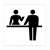 受　付やさしい日本語やさしい日本語うけ つけうけ つけ英語英語 Reception Reception中国語（簡体字）中国語（簡体字）接待处接待处タガログ語タガログ語ResepsyonResepsyon避難室避難室やさしい日本語やさしい日本語せいかつ する へやせいかつ する へや英語英語 Evacuee living space Evacuee living space中国語（簡体字）中国語（簡体字）避难室避难室タガログ語タガログ語Silid para sa mga lumikasSilid para sa mga lumikas男性用トイレ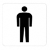 やさしい日本語おとこ の といれ英語 Men's restroom中国語（簡体字）男厕所タガログ語Panlalaking  Palikuran女性用トイレ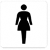 やさしい日本語おんな の といれ英語Women's restroom中国語（簡体字）女厕所タガログ語Pambabaeng Palikuran男性用更衣室やさしい日本語おとこ の きがえる ところ英語Men’s changing room中国語（簡体字）男更衣室タガログ語Panlalaking Locker Room女性用更衣室やさしい日本語おんな の きがえる ところ英語Women’s changing room中国語（簡体字）女更衣室タガログ語Pambabaeng Locker Room洗濯物干し場やさしい日本語せんたくもの を ほす ところ英語Laundry drying area 中国語（簡体字）衣物晾晒区タガログ語Luger Patuyuan ng Labahan消毒やさしい日本語しょう どく英語Disinfection中国語（簡体字）消毒タガログ語Disinpeksiyon燃えるゴミ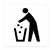 やさしい日本語もえる ごみ英語Burnable waste中国語（簡体字）可燃垃圾タガログ語Nasusunog na Basura燃えないゴミやさしい日本語もえない ごみ英語Non-burnable waste中国語（簡体字）不燃垃圾タガログ語Hindi Nasusunog na Basura入室禁止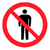 はいらないで ください英語No entry中国語（簡体字）禁止入内タガログ語Bawal Pumasok女性専用やさしい日本語おんな だけ つかえます英語For women only中国語（簡体字）女性专用タガログ語Para sa Babae Lamang喫煙所 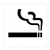 やさしい日本語ここでは たばこが すえます英語Smoking area中国語（簡体字）吸烟区タガログ語Nakatakdang Lugar sa Paninigarilyo火気厳禁 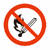 やさしい日本語ここで  を つかわないで ください英語No open flames中国語（簡体字）严禁烟火タガログ語Bawal Gumamit ng Apoy土足厳禁やさしい日本語くつ を ぬいで ください英語Please remove your shoes中国語（簡体字）严禁穿鞋入内タガログ語Hubarin ang Sapatos運営本部やさしい日本語ほんぶ英語Main operations office中国語（簡体字）运营本部タガログ語Punong-tanggapan ng pangasiwaan掲示板やさしい日本語おしらせ英語 Bulletin board中国語（簡体字）宣传板タガログ語Dikitan ng mga Anunsyo